КОНТРОЛЬНО-СЧЕТНЫЙ ОРГАН МУНИЦИПАЛЬНОГО ОБРАЗОВАНИЯ«КАРАКУЛИНСКИЙ РАЙОН»__________________________________________________________________________________________________________________427920, Удмуртская Республика, с.Каракулино, ул.Каманина, д.10 т.(34132) 3-11-07, ф.3-13-44 е-mail:karnet@udm.netЗаключениена проект Решения Совета депутатов муниципального образования «Галановское» «О бюджете муниципального образования «Галановское»  на 2017 год и на плановый период 2018 и 2019 годов»с. Каракулино                                                                                                                                13.12.2016 года         Заключение контрольно–счетного органа муниципального образования «Каракулинский район» на проект Решения Совета депутатов муниципального образования «Галановское» «О бюджете муниципального образования «Галановское» на 2017 год и плановый период 2018 и 2019 годов (далее – проект бюджета) подготовлено в соответствии с требованиями Бюджетного кодекса Российской Федерации (далее – БК РФ), Положением о Контрольно-счетном органе муниципального образования «Каракулинский район», утвержденным решением Совета депутатов муниципального образования «Каракулинский район» от 23 октября 2014 года № 22/2-14, Соглашением от 25.12.2015 г. № 78 о передаче контрольно-счетному органу муниципального образования «Каракулинский район» полномочий контрольно-счетного органа муниципального образования «Галановское» по осуществлению внешнего муниципального финансового контроля.       Срок проведения экспертизы 13.12.2016 г.Полномочия по составлению проекта бюджета муниципального образования «Галановское» переданы Администрацией муниципального образования «Галановское» Администрации муниципального образования «Каракулинский район» на основании заключенного соглашения от 25.12.2015 г. № 61. В соответствии со статьей 184.1 БК РФ в проекте бюджета установлены основные требования к структуре и содержанию проекта бюджета. Проект бюджета разработан на три года – на 2017 год и плановый период 2018 и 2019 годов.  Основные параметры проекта бюджета муниципального образования «Галановское» в 2017 году и на 2018-2019 годы представлены в таблице:(тыс. рублей)Динамика основных параметров проекта бюджета муниципального образования «Галановское» на 2017 год и плановый период 2018 и 2019 годов характеризуется увеличением общего объема доходов и расходов бюджета муниципального образования «Галановское» в сравнении с первоначально утвержденным бюджетом муниципального образования «Галановское» на 2016 год. В структуре доходов проекта бюджета муниципального образования «Галановское» на 2017 год наибольший удельный вес занимают налоговые и неналоговые доходы и составляют 69%, безвозмездные поступления составляют 31%. Проект бюджета муниципального образования «Галановское» на 2017 год и плановый период 2018 и 2019 годов бездефицитный.Проектом бюджета муниципального образования «Галановское» налоговые доходы прогнозируются на 2017 год в сумме 1216,0 тыс. рублей, что на 272% больше первоначально утвержденных налоговых доходов бюджета муниципального образования «Галановское» на 2016 год.(тыс. рублей)В структуре налоговых доходов бюджета муниципального образования «Галановское» наибольший удельный вес занимает земельный налог.Рост поступлений по земельному налогу относительно первоначально утвержденного бюджета на 2016 год прогнозируется с увеличением на 917,0 тыс. рублей или на 527%.Снижение поступлений в 2017 году прогнозируется по налогу на имущество на 29,0 тыс. рублей или на 49%.Безвозмездные поступления предусматриваются на 2017 год в сумме 542,0 тыс. рублей, что на 60% меньше первоначально утвержденных безвозмездных поступлений 2016 года. (тыс. рублей)Прогнозируемые безвозмездные поступления соответствуют бюджетным ассигнованиям, предусмотренные проектом Решения Совета депутатов муниципального образования «Каракулинский район» «О бюджете муниципального образования «Каракулинский район» на 2017 год и на плановый период 2018 и 2019 годов».В структуре безвозмездных поступлений на 2017 год и на плановый период 2018 и 2019 годов на долю межбюджетных трансфертов, передаваемых бюджетам сельских поселений (на ремонт автомобильных дорог местного значения) приходится 67%.Общий объем расходов проекта бюджета муниципального образования «Галановское» на 2017 год прогнозируется в сумме 1758,0 тыс. рублей, что больше первоначально утвержденных расходов бюджета поселения на 2016 год на 88,3 тыс. рублей или на 5%.(тыс. рублей)В структуре расходов на 2017 год основная доля приходится на общегосударственные вопросы - 72% и национальную экономику – 21%.В составе расходов проекта бюджета муниципального образования «Галановское» объем условно-утвержденных расходов на плановый период 2018 и 2019 годов прогнозируется в соответствии с требованиями ч.3 ст.184.1 БК РФ в объеме не менее 2,5% на первый год планового периода и 5% на второй год планового периода общего объема расходов бюджета (без учета расходов бюджета, предусмотренных за счет межбюджетных трансфертов из других бюджетов бюджетной системы Российской Федерации, имеющих целевое назначение) и составляет в 2018 году 43,1 тыс. рублей (2,5% от 1725,1 тыс. рублей), в 2019 году – 88,5 тыс. рублей (5% от 1770,5 тыс. рублей).Общий объем бюджетных ассигнований, направленных на обеспечение публичных нормативных обязательств на 2017 год и плановый период 2018 и 2019 годов (Приложения 8-9 к проекту бюджета) предлагается утвердить в сумме по 48,0 тыс. рублей на соответствующий год. В перечень публичных нормативных обязательств включены расходные обязательства «Доплаты к пенсиям муниципальных служащих». За счет средств районного Фонда финансовой поддержки поселений на 2017 год в бюджет муниципального образования «Галановское» планируется распределение дотации на выравнивание бюджетной обеспеченности в размере 70,3 тыс. рублей. В соответствии со ст.184.1 БК РФ в проекте бюджета расходы на 2017 год и плановый период 2018 и 2019 годов распределены по главным распорядителям бюджетных средств, разделам, подразделам и целевым статьям, группам (группам и подгруппам) видов расходов классификации расходов бюджетов в ведомственной структуре расходов.          Согласно представленной ведомственной структуре расходов бюджета  на 2017 год и плановый период 2018 и 2019 годов предусмотрен 1 главный распорядитель средств бюджета – Администрация муниципального образования «Галановское».          В проекте решения о бюджете для осуществления полномочий Администрацией муниципального образования «Галановское» расходы по непрограммным направлениям деятельности предполагаются в размере 100% от общего объема расходов бюджета муниципального образования «Галановское».Анализ показал, что в целом проект Решения Совета депутатов муниципального образования «Галановское» «О бюджете муниципального образования «Галановское» на 2017 год и на плановый период 2018 и 2019 годов» содержит основные требования, установленные Бюджетным кодексом Российской Федерации. Заключение составлено в 2-х экземплярах:Экз. №1 – для Контрольно-счетного органа муниципального образования «Каракулинский район»Экз. №2 – для Совета депутатов муниципального образования «Галановское»Председатель Контрольно-счетного органамуниципального образования «Каракулинский район»                                              Т.Н.Коновалова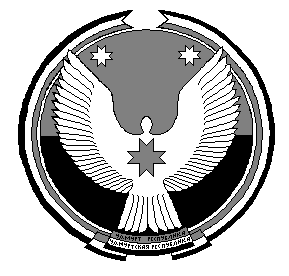 Показатель2016 год (решение от 18.12.2015г №35/01-15) 2017 год (проект)2018 год (проект)2019 год (проект)Общий объем доходов в т.ч.1669,71758,01801,51838,3Налоговые и неналоговые доходы327,01216,01202,01207,0Безвозмездные поступления1342,7542,0599,5631,3Общий объем расходов,1669,71758,01801,51838,3в том числе условно утвержденные--43,188,5Дефицит (-), профицит (+) бюджета 0000Наименование2016 год (решение от 18.12.2015г №35/01-15) 2016 год (решение от 18.12.2015г №35/01-15) Проект бюджета наПроект бюджета наПроект бюджета наПроект бюджета наПроект бюджета наПроект бюджета наНаименование2016 год (решение от 18.12.2015г №35/01-15) 2016 год (решение от 18.12.2015г №35/01-15) 2017 год2017 год2018 год2018 год2019 год2019 годНаименованиеСуммаУдельный вес, %СуммаУдель-ный вес, %СуммаУдель-ный вес, %СуммаУдель-ный вес, %Налог на доходы физических лиц94,02995,0892,0894,08Налоги на имущество59,01830,0217,0118,01Земельный налог174,0531091,0901093,0911095,091ВСЕГО  327,01216,01202,01207,0Наименование2016 год (решение от 18.12.2015г №35/01-15) 2016 год (решение от 18.12.2015г №35/01-15) Проект бюджета наПроект бюджета наПроект бюджета наПроект бюджета наНаименование2016 год (решение от 18.12.2015г №35/01-15) 2016 год (решение от 18.12.2015г №35/01-15) 2017 год2017 год2018 год2019 годНаименованиеСуммаУдельный вес, %СуммаУдельный вес, %СуммаСуммаДотации бюджетам сельских поселений на выравнивание бюджетной обеспеченности908,16870,313127,4167,8Субвенции по расчету и предоставлению дотации бюджетам сельских поселений за счет средств бюджета Удмуртской Республики34,0233,7633,733,7Субвенции бюджетам сельских поселений на осуществление первичного воинского учета на территориях, где отсутствуют военные комиссариаты 65,6576,01476,467,8Межбюджетные трансферты, передаваемые бюджетам сельских поселений (на ремонт автомобильных дорог местного значения)335,025362,067362,0362,0ВСЕГО1342,7542,0599,5631,3Наименование2016 год (решение от 18.12.2015г №35/01-15) Проект бюджета наПроект бюджета наПроект бюджета наПроект бюджета наНаименование2016 год (решение от 18.12.2015г №35/01-15) 2017 год2017 год2018 год2019 годНаименование2016 год (решение от 18.12.2015г №35/01-15) СуммаУдельный вес, %СуммаСуммаРасходы:1669,71758,01801,51838,3Общегосударственные вопросы1219,61271,5721271,51271,5Национальная оборона65,676,0476,467,8Национальная безопасность и правоохранительная деятельность 1,50,500,50,5Национальная экономика335,0362,021362,0362,0Социальная политика48,048,0348,048,0Условно-утвержденные расходы--43,188,5